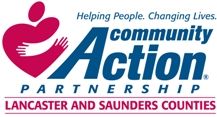 Community Action Partnership of Lancaster and Saunders Counties is a private, not-for-profit organization with the mission of empowering people living in poverty to achieve economic stability.Early Head Start SupervisorSupervise Early Head Start Family Educators in implementing high quality early childhood development and family engagement services to ensure children and families are prepared for school success. Assist the Early Head Start and Head Start Management Team in monitoring program compliance, facilitating program quality improvement activities, and completing reports.Associate or Bachelor’s Degree in Early Childhood Education, Social Work, or related field required. Relevant work experience or early childhood credential may be considered as substitute for degree requirement. One year supervisory experience preferred. Training or experience in Head Start Performance Standards, services to children and families, home visitation, leadership, public-speaking, conflict resolution, case management, and cultural proficiency preferred.Professional demeanor, ability to maintain confidentiality, and effective written and verbal  communication skills. Must be sensitive to the barriers experienced by individuals and families living in poverty.For more information please contact Human Resources at 402-875-9315 ormandrews@communityactionatwork.orgResumes and cover letters should be sent to:mandrews@communityactionatwork.orgCommunity Action Partnership of Lancaster and Saunders Counties is an equal opportunity employer and does not discriminate on the basis of race, color, religion, national origin, marital status, veteran status, political affiliation, sexual orientation or gender identity, disability, sex, age or any other status protected by state or federal law.